The first Noel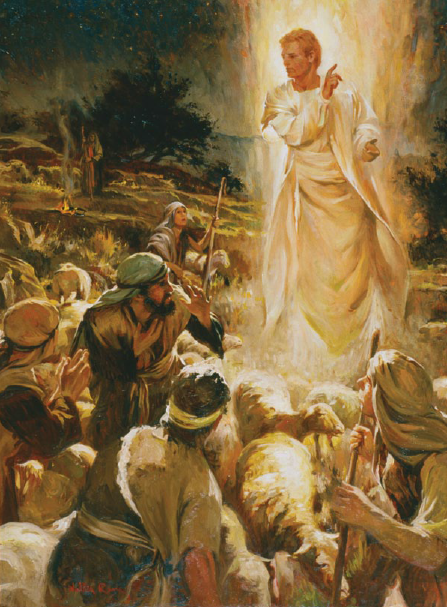 The angel did say Was to certain poor shepherds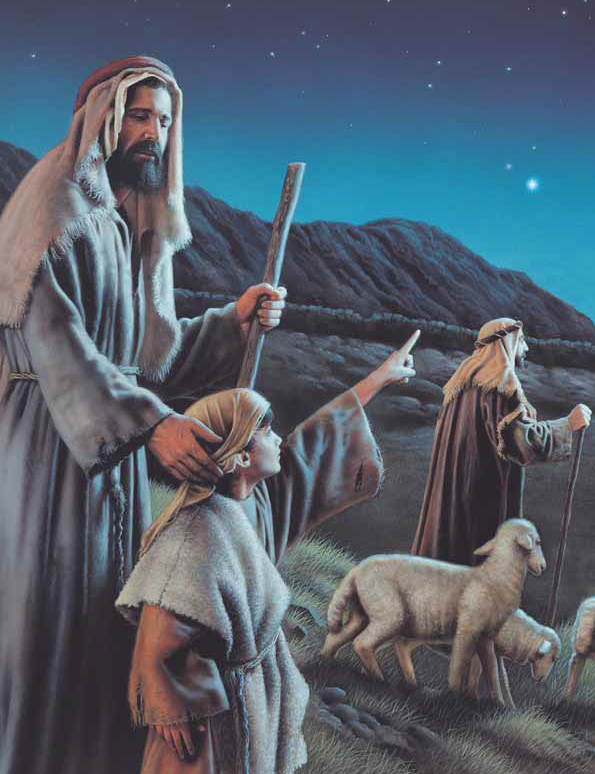 In fields as they lay In fields where they lay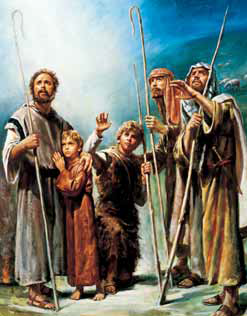 Keeping their sheep On a cold winter's night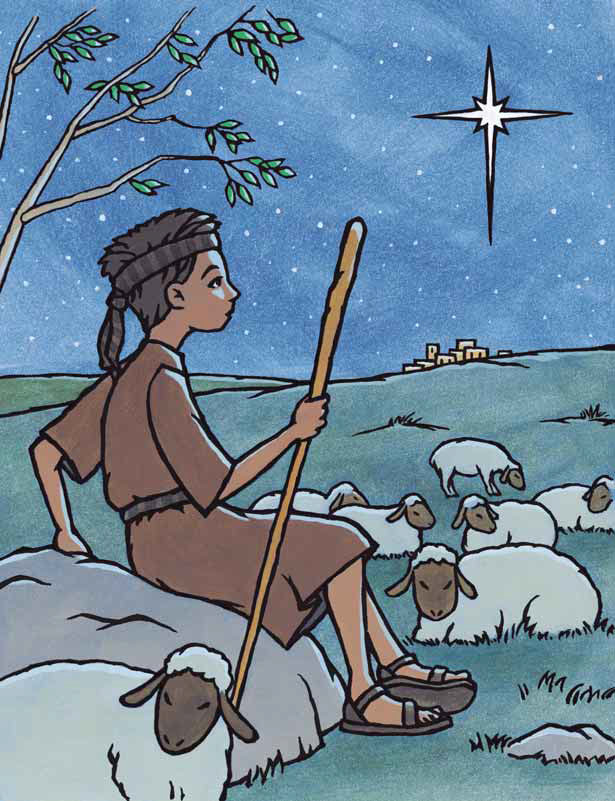 That was so deepNoel, Noel, Noel, Noel! 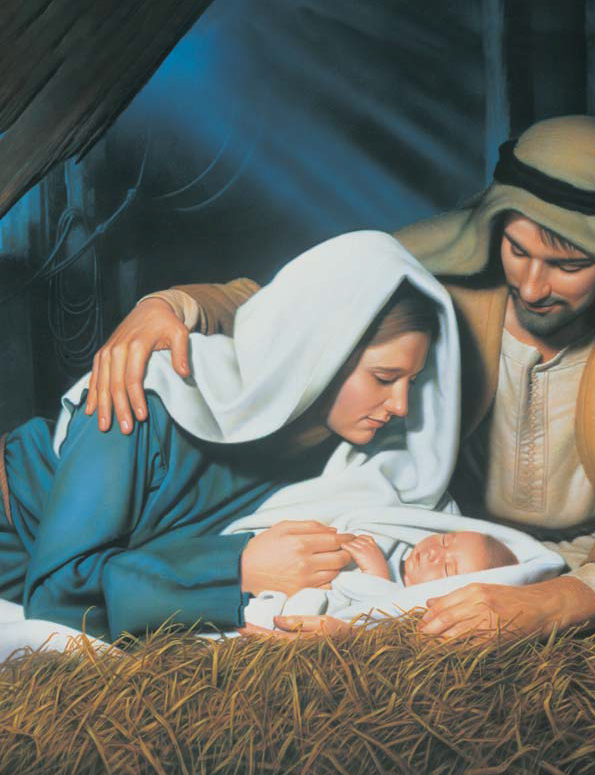 Born is the King of Israel!That silent night! 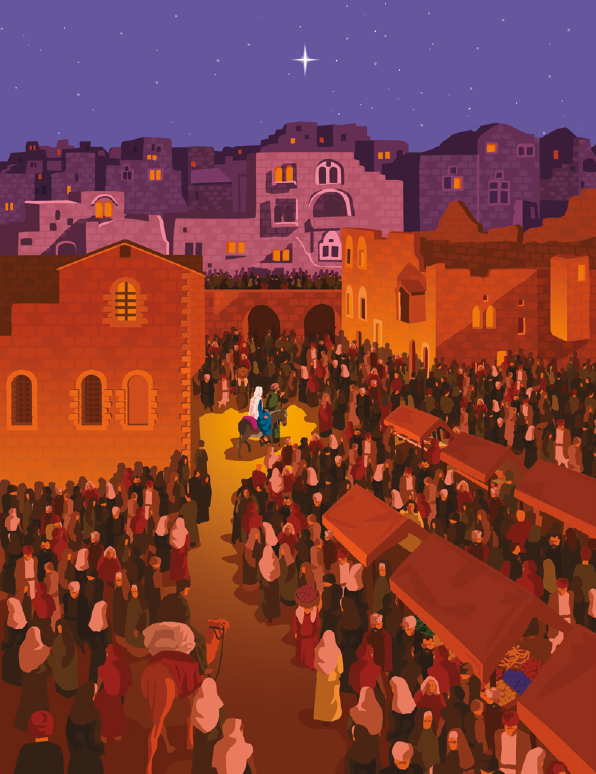 That holy night!The world was hushed and longing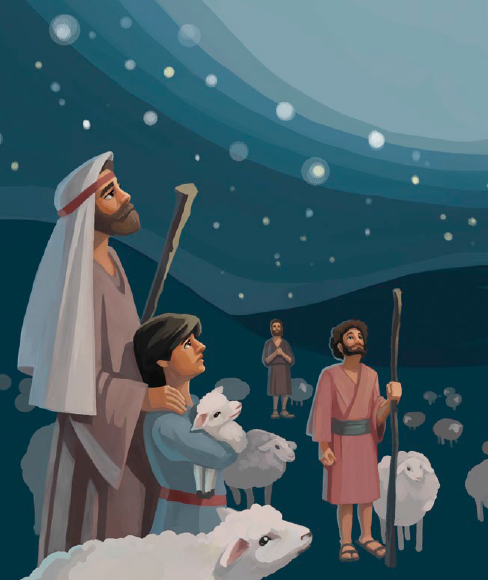 For the gift of God’s eternal lightThat child divine, God’s only son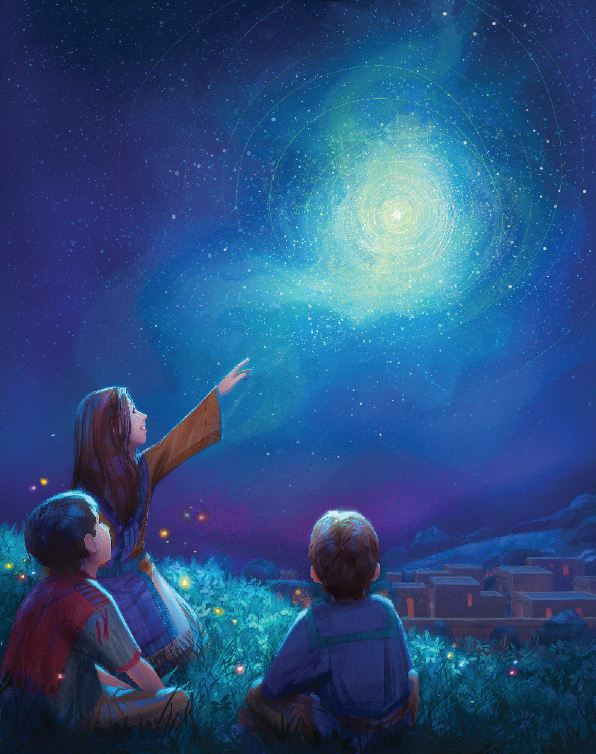 Born this starry night in BethlehemAlleluia, Alleluia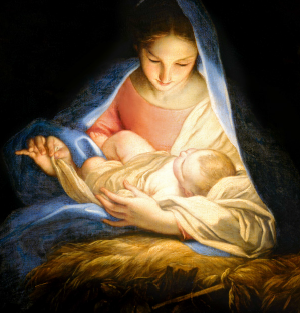 Hearts rejoice in hope and love forever singAlleluia, Alleluia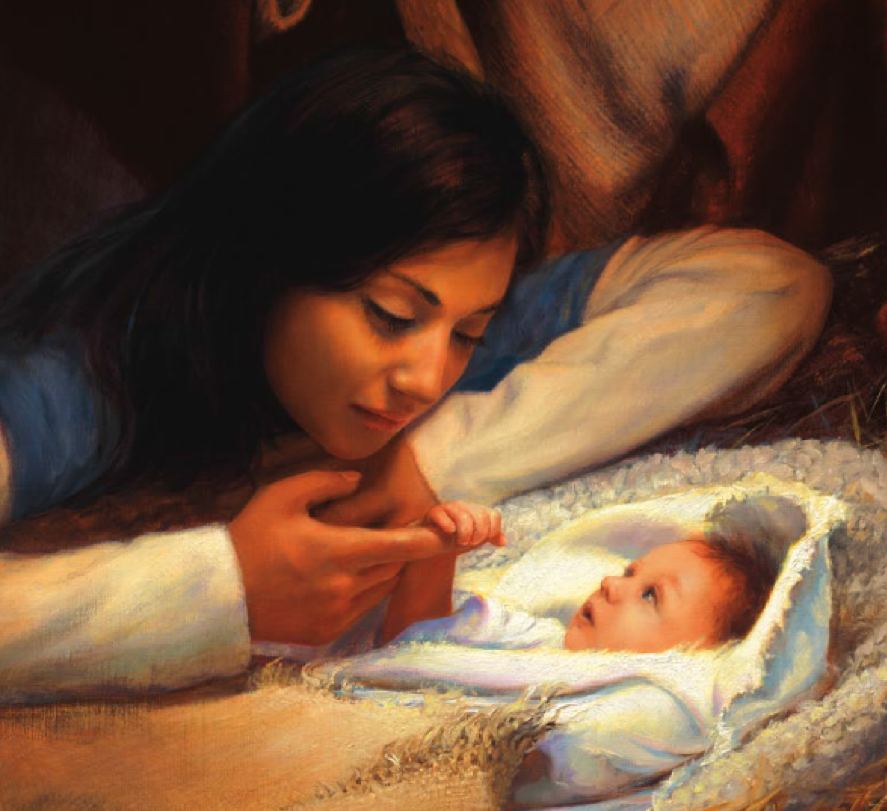 Ever praise and sing for our Eternal KingAlleluia, 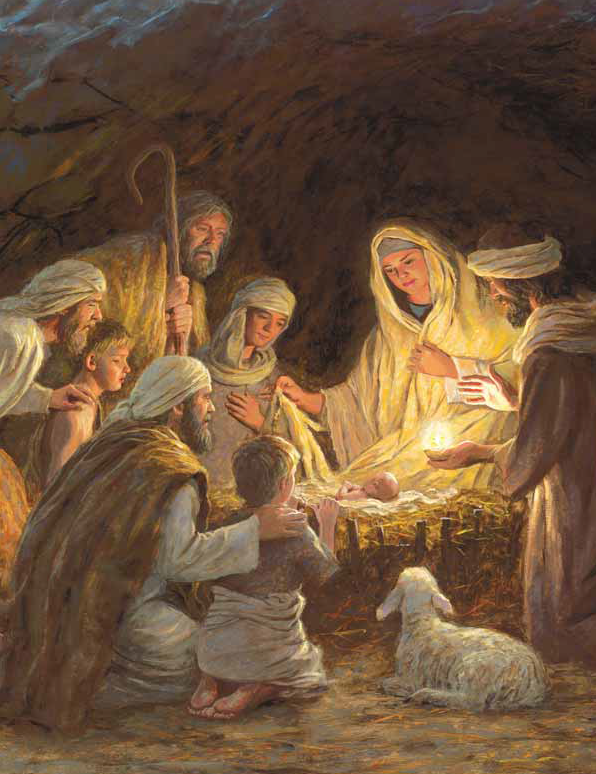 Alle-lu-iaThey looked up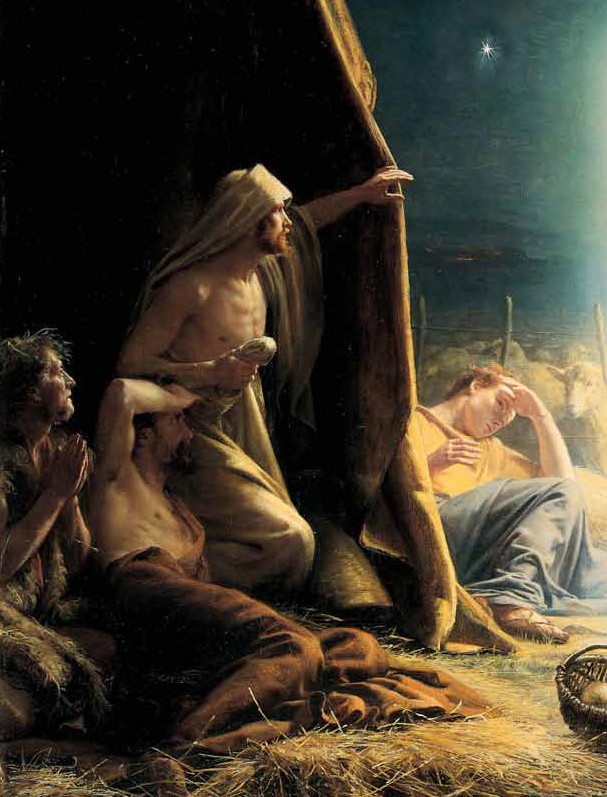 And saw a starShining in the East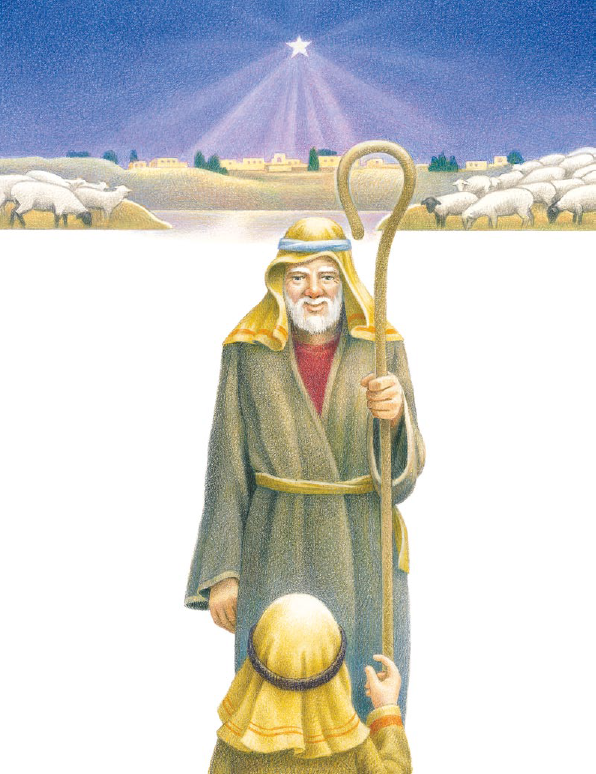 Beyond them farAnd to the earth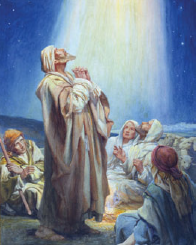 It gave great lightAnd so it continued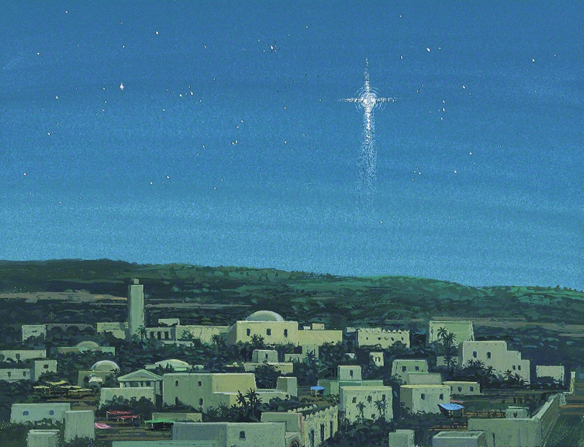 Both day and nightNoel, Noel, Noel, Noel! Born is the King of Israel!Alleluia, Alleluia